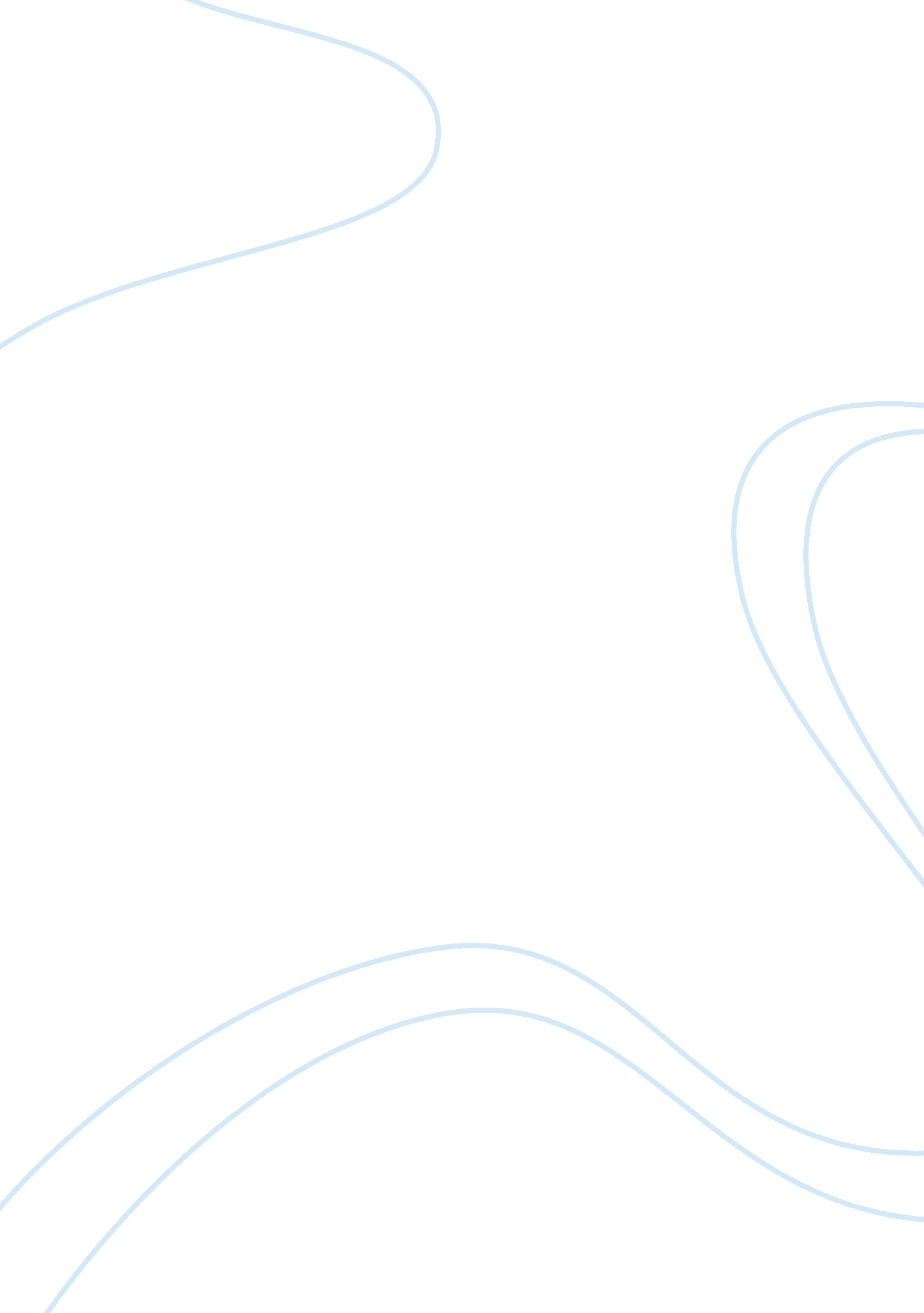 Review questionsFinance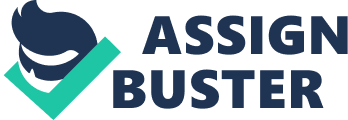 Please compute the following October, November, and December sales are $150K, $200K, and $225K, respectively. A total of 80% of all sales are credit sales and 20% are cash sales. A total of 60% of credit sales are collected in the month of the sale and 40% are collected in the following month. There are no bad debt expenses. What is the amount of cash collections for November? 
(a) $160K 
(b) $208K 
(c) $172K 
(d) $232 
Expected credit sales = 80% * Total sales 
Expected cash sales = 20% * Total Sales 
Sales 
October 
November 
December 
Credit sales 
120, 000 
160, 000 
180, 000 
Cash sales 
30, 000 
40, 000 
45, 000 
November cash collections = November Cash sales + 60% of November credit sales + 40% of October credit sales 
Cash collections = 40, 000 + 60% * 160, 000 + 40% * 120, 000 
= $184, 000 
2) Able Company’s sales are 30% in cash and 70% on credit. 60% of the credit sales are collected in the month of sale, 25% in the month following the sale, and 12% in the second month following the sale. The remainder is uncollectible. The following are the budgeted sales: 

January 
February 
March 
Total sales: $60, 000$70, 000 $30, 000 
The total cash receipts in April would be budgeted to be: 
(a) $38, 000 
(b) $47, 000 
(c) $27, 000 
(d) $36, 230 
Expected credit sales = 70%*Total sales 
January 
February 
March 
42, 000 
49, 000 
21, 000 
Collections in April = 25% of March credit sales + 12% of February sales 
= 25% * 21, 000 + 12% * 49, 000 
= $5, 250+$5, 880 
= $11, 130 
3) Micro Company plans to sell 12, 000 units during August. If the company has 2, 500 units on hand at the start of the month, and plans to have 2, 000 units on hand at the end of the month, how many units must be produced during the month? 
(a) 11, 500 
(b) 12, 500 
(c) 12, 000 
(d) 14, 000 
Units to produce = Planned sales + required ending inventory – Opening Inventory 
= 12, 000 + 2, 000 - 2, 500 
= 11, 500 units 
4) The Doberman Company has budgeted production for the next year as follows: 
Quarter 
First 
Second 
Third 
Fourth 
Units in Production 
10, 000 
12, 000 
16, 000 
14, 000 
Four pounds of raw materials are required for each unit produced. Raw materials on hand at the start of the year total 4, 000 pounds. The raw materials inventory at the end of each quarter should equal 10% of the next quarter’s production needs. Budgeted purchases of raw materials in the third quarter would be: 
(a) 63, 2000 
(b) 62, 400 
(c) 56, 800 
(d) 50, 400 
Purchases = Raw materials for Units produced + Raw materials for required ending inventory – Raw materials for Opening Inventory 
Third quarter units produced = 16, 000 
Raw materials needed = 16, 000 * 4 
= 64, 000pounds 
Third quarter ending inventory of units = 10% * 14000 
= 1400 units 
Raw materials needed = 1400*4 
= 5, 400 pounds 
Third quarter opening inventory of units = 10% * 16, 000 
= 1600 
Raw materials needed = 1600*4 
= 6400 pounds 
Therefore, purchases of raw materials = 64, 000 + 5, 400 – 6, 400 
= 63, 000 pounds 
5) The Broom Corporation is working on its direct labor budget for the next two months. Each unit of output requires 0. 05 direct-labor hours. The direct labor rate is $7. 50 per direct labor hour. The production budget calls for producing 9, 100 units in May and 8, 800 units in June. If the direct labor work force is fully adjusted to the total direct labor hours needed each month, what would be the total combined direct labor cost for the two months? 
(a) $3, 300. 00 
(b) $3, 412. 50 
(c) 6, 712. 50 
(d) $3, 356. 25 
Direct labor cost per unit = direct-labor hours * direct labor rate 
= 0. 05 * $7. 50 
= $ 0. 375 
May cost = Direct labor cost per unit * Number of units 
= $ 0. 375 * 9100 
= $3412. 50 
June cost = Direct labor cost per unit * Number of units 
= $ 0. 375 * 8800 
= $3300 
Total cost = $3412. 50 + $3300 
= $6712. 50 
6) MRI bases its manufacturing overhead budget on budgeted direct labor hours. The direct labor budget indicates that 5400 direct labor hours will be required in January. The variable overhead rate is $4. 40 per direct labor hour. The company’s budgeted fixed manufacturing overhead is $77, 220 per month, which includes depreciation of $9, 720. All other fixed manufacturing overhead costs represent current cash flows. The January cash disbursements for manufacturing overhead on the manufacturing overhead budget should be: 
(a) $7, 040 
(b) $19, 680 
(c) $26, 720 
(d) $32, 160 
Variable overhead costs = 5400 labor hours * $4. 4 per direct labor hour 
= 5400 *$4. 4 
=$ 23, 760 
Fixed manufacturing overhead costs = fixed manufacturing overhead + depreciation 
= $77, 220 + $9, 720 
= $86940 
Total costs = $ 23, 760+ $86940 
= $110, 700 
7) The manufacturing overhead budget for Fanasta Company is based on budgeted direct labor hours. The direct labor budget indicates that 1, 600 direct labor hours will be required in December. The variable overhead rate is $4. 40 per direct labor hour. The company’s budgeted fixed manufacturing overhead is $25, 120 per month, which includes appreciation of $5, 440. All other fixed manufacturing overhead costs represent current cash flows. The December cash disbursements for manufacturing overhead on the manufacturing overhead budget should be: 
(a) $7, 040 
(b) $19, 680 
(c) $26, 720 
(d) $32, 160 
Variable overhead costs = 1, 600 labor hours * $4. 4 per direct labor hour 
= 1600*$4. 4 
=$ 7, 040 
Fixed manufacturing overhead costs = fixed manufacturing overhead – appreciation 
= $25, 120 - $5, 440 
= $19, 680 
Total costs = $ 7, 040+ $19, 680 
= $26, 720 